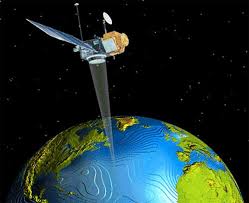 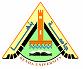 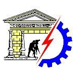 Image Classification What is Image Classification? Methods of Classification used in GIS Analysis. Define the following terms:Spectral Signature.Signature Evaluation. Minimum Distance Classifier.Maximum Likelihood.Region Grow AOI.Euclidian Distance.Advantage and Disadvantage of Supervised and Unsupervised Classification.Determine areas of continuous spectral response at pixel 5 by region grow AOI, if the Euclidian Distance = (0,1,1,2,3) and Neighborhood = (4,4,8,8,8) respectively.   List the different criteria according to which the USGS Classification System was designed. Write in detail about the following:Parallelepiped Decision Rule.Accuracy Assessment of Classification. 10101065498876510104571011104489108761010113971011